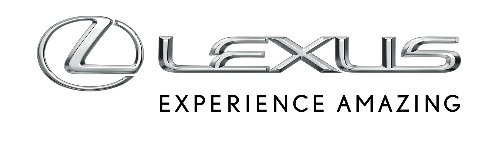 25 LIPCA 2019LEXUS OFICJALNYM SAMOCHODEM 76. MIĘDZYNARODOWEGO FESTIWALU FILMOWEGO W WENECJI – LA BIENNALE DI VENEZIAJuż po raz trzeci z rzędu Lexus został sponsorem Międzynarodowego Festiwalu Filmowego w Wenecji – La Biennale di VeneziaDo oficjalnej floty Biennale Cinema 2019 należy Lexus UX Hybrid, pierwszy hybrydowy kompaktowy SUV w klasie premiumAktorzy, reżyserzy i goście przyjadą na festiwal 35 samochodami Lexusa z pełnym napędem hybrydowymLexus został partnerem 76. Międzynarodowego Festiwalu Filmowego w Wenecji – La Biennale di Venezia, już po raz trzeci z rzędu. Festiwal, który stanowi jedno z głównych wydarzeń Biennale sztuki współczesnej w Wenecji, jest organizowany na wyspie Lido di Venezia i potrwa od 28 sierpnia do 7 września 2019 roku. Przewodniczącą jury festiwalu filmowego jest w tym roku reżyserka Lucrecia Martel z Argentyny.Precyzja produkcji, maksymalne skupienie na detalach, najwyższa jakość, połączenie mistrzowskiego rzemiosła z innowacyjnymi technologiami – to wartości, które łączą świat Lexusa ze światem sztuki filmowej. Nowy Lexus UX Hybrid, pierwszy kompaktowy SUV z napędem hybrydowym w klasie premium, będzie jedną z gwiazd festiwalu, obok flagowej limuzyny Lexus LS, Lexusa ES Hybrid i SUV-a Lexus RX. Lexus będzie oficjalnym samochodem festiwalu, dlatego przez cały festiwalowy tydzień 35 aut marki będzie służyło do transportu aktorów, reżyserów i innych znanych postaci kina na czerwony dywan. Wszystkie auta będą wyposażone w pełny napęd hybrydowy.„Już po raz trzeci z rzędu Lexus jest sponsorem Festiwalu Filmowego w Wenecji, najważniejszego festiwalu filmowego we Włoszech i jednego z najważniejszych na świecie” – powiedział Fabio Capano, dyrektor Lexusa we Włoszech. – „Potwierdza to, jak magia kina łączy się ze zdolnością Lexusa do wywoływania zachwytu za sprawą wiodącej na rynku technologii, jakości i kunsztownego rzemiosła. Nasze zaangażowanie w tego rodzaju inicjatywy i wydarzenia wpływa na ekskluzywność naszej marki, zgodnie z maksymą Experience Amazing”.